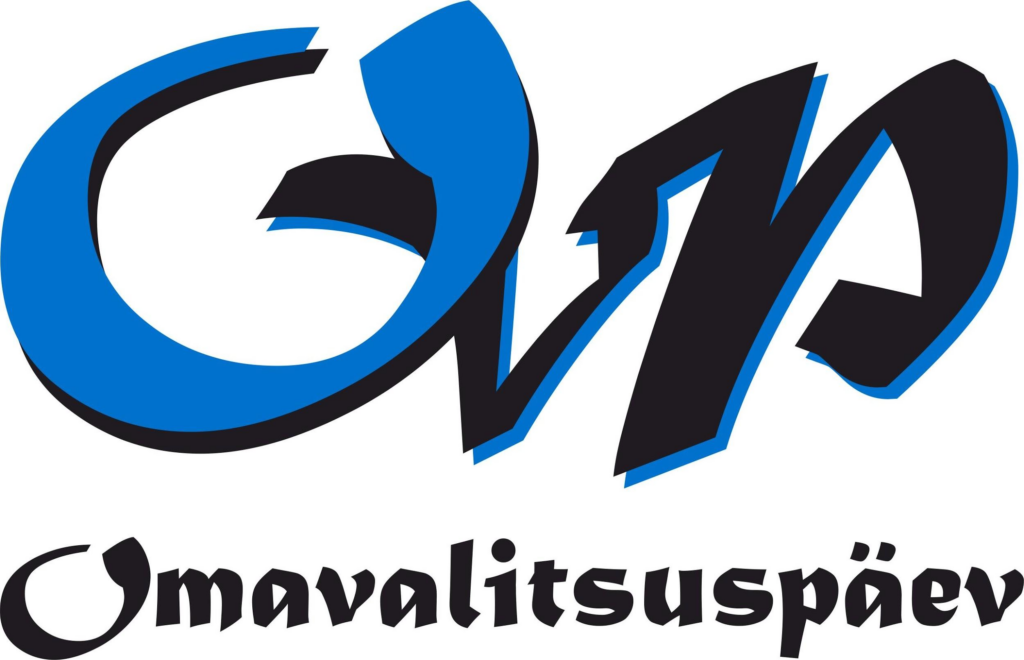 EESTI V OMAVALITSUSPÄEVMAAELU- JA REGIONAALARENGKOOSTÖÖS21.-23.10.2020, Muhu vald, Saaremaa vald/KuressaarePühendatud Muhu vallale ning Kuressaare linnale kohaliku omavalitsuse staatuse omistamise 30. aastapäevaleAEG: 21.-23.10.2020KOHT: Muhu vald, Saaremaa vald/Kuressaare (Spaa Hotell Rüütli, Pargi 12, Kuressaare; http://www.saaremaaspahotels.eu/kontakt-ruutli/)AJAKAVA:21. oktoober 202016.00 	Muhu valdKohaliku omavalitsuse üksuse staatuse 30. aastapäeva mälestustahvli avamineOmavalitsuspuu istutamine22. oktoober 202010.00 	Saaremaa valdLipuheiskamine Kuressaare linnale kohaliku omavalitsuse staatuse 30. aastapäeva puhulOmavalitsuspuu istutamine12.00 osalejate registreerimine Spaa Hotell Rüütli, kohv12.30 muusikaline etteasteOMAVALITSUSPÄEVA KONVERENTS I OSATEEMA: MAAELU13.00 Moderaatorid:Mihkel Juhkami, Rakvere Linnavolikogu esimees, Eesti Linnade ja Valdade Liidu juhatuse aseesimeesEve East, Toila vallavanem, Ida-Virumaa Omavalitsuste Liidu juhatuse esimeesAVAMINE13.00 Omavalitsuspäeva avasõnadHenn Põlluaas, Riigikogu esimeesTiit Terik, Tallinna Linnavolikogu esimees, Eesti Linnade ja Valdade Liidu juhatuse esimeesOmavalitsuspäeva sümboli üleandmineAndrei Korobeinik, Pärnu Linnavolikogu esimees, Riigikogu põhiseaduskomisjoni liigeRomek Kosenkranius, Pärnu linnapeaPärnumaa Omavalitsuste Liidu üldkogu esimeesTiiu Aro, Saaremaa Vallavolikogu esimeesMikk Tuisk, Saaremaa vallavanemAin Saaremäel, Muhu Vallavolikogu esimeesRaido Liitmäe, Muhu vallavanem13.20 Tervitused:Tiiu Aro, Saaremaa Vallavolikogu esimeesSulev Lääne, MTÜ Polis president, Tallinna ÜlikoolAivar Kokk, Jõgeva Vallavolikogu esimees, Riigikogu rahanduskomisjoni esimees, Riigikogu kohaliku, omavalitsuse ja regionaalpoliitika toetusrühma esimeesKeit Kasemets, Euroopa Komisjoni Esindus Eestis juhtTiit Land, Tallinna Tehnikaülikooli rektor / Tallinna Ülikooli rektor (kuni 31.08.2020)Ettekanded:13.50   Mikk Tuisk,  Saaremaa vallavanemElu võimalikkusest SaareMaal 14.05   Maido Nõlvak, Rakvere vallavanem, Lääne-Viru Omavalitsuste Liidu juhatuse liige, Maal Elamise päeva juhtrühma liigeMaal elamise päev ja kohalik omavalitsus – miks ja kellele?14.20   Tarmo Tamm, Riigikogu maaelukomisjoni esimeesMaaelu arengusuunad Riigikogu vaatest14.35   Arvo Aller, maaeluministerMaaelu ja turutõkke piirkonnad14.50   Kaspars Gerhards, Läti põllumajandusminister (TBC)Maaelu ja regionaalareng15.05   Karl Kirt, Valga abivallavanem, MTÜ Valgamaa Partnerluskogu (Valgaleader) juhatuse liigeMaaelu, kohalik omavalitsus ja kogukond läbi ettevõtluse prisma15.20  kohvipaus  15.45 Moderaatorid:   Anneli Ott, Riigikogu Euroopa Liidu asjade komisjoni esimees, Eesti Linnade ja Valdade Liidu juhatuse liigeSulev Lääne, MTÜ Polis president, Tallinna Ülikool   15.45   Mait Klaassen, Eesti Maaülikooli rektor; Tarmo Loodus, Viljandi Kutseõppekeskuse direktor, Eesti Kutseõppe Edendamise Ühingu esimeesMaaelu läbi hariduse prisma16.00   Helir-Valdor Seeder, Riigikogu I aseesimees, Viljandi Linnavolikogu esimeesMaaelu ja kohalik omavalitsus läbi regionaalarengu prisma16.15   Jüri Ratas, peaministerVabariigi Valitsuse ja kohaliku omavalitsuse koostööst eriolukorras16.40   Riigikogus esindatud erakondade juhtide paneeldiskussioon teemalAvalik võim ja maaeluModeraator: Märt Treier, tele- ja raadioajakirjanik, koolitaja18.00   Konverentsi I osa lõpetamine19.30-23.00   OMAVALITSUSPÄEVA VASTUVÕTTTervitusedAin Saaremäel, Muhu Vallavolikogu esimeesPresident Arnold RüütelTimo Kantola, Soome suursaadikRaimonds Jansons, Läti suursaadikTunnustamineKultuuriprogrammÜllatusesinejad23. oktoober 20208.30     hommikukohvOMAVALITSUSPÄEVA KONVERENTS II OSATEEMA: REGIONAALARENG9.15 ModeraatoridKalle Laanet, Riigikogu riigikaitsekomisjoni aseesimees, Saaremaa Vallavolikogu liigeVeikko Luhalaid, Eesti Linnade ja Valdade Liidu tegevdirektorEttekanded:9.15 	Raido Liitmäe, Muhu vallavanemMuhu vald regionaalarengu kontekstis   9.30 	Jaanus Karilaid, Riigikogu õiguskomisjoni esimees,  Riigireformi toetusgrupi esimees, Haapsalu Linnavolikogu esimeesRiigireform ja regionaalareng9.45 	Jaak Aab, riigihalduse ministerRegionaalvaldkonna väljakutsed10.00   Elisa Ferreira, Euroopa Komisjoni ühtekuuluvuse ja reformide volinik (nn regionaalvolinik; TBC)Euroopa Liit ning regionaalne areng10.30   Andre Sepp, Raasiku vallavanem, Harjumaa Omavalitsuste Liidu juhatuse esimeesRegionaalarengu analüüsist ja võimalikud edasised suundumused10.45   Aivar Viidik, Hiiumaa Vallavolikogu esimeesSaared ning regionaalne mõõde11.00  Soome Omavalitsusliidu (Kuntaliitto) esindaja (TBC)Soome regionaalareng ning SOTE reform11.15   kohvipaus11.45   Moderaatorid:Heiki Hepner, Riigikogu maaelukomisjoni liige, Raplamaa Omavalitsuste Liidu juhatuse esimeesMikk Pikkmets, Lääneranna vallavanem, Pärnumaa Omavalitsuste Liidu üldkogu aseesimees,  SA Pärnumaa Arenduskeskuse nõukogu esimees11.45 Rain Sangernebo, Nõo vallavanem,  Tartumaa Omavalitsuste Liidu juhatuse esimeesKohaliku omavalitsuse koostööst ning regionaalarengust12.00   Aivar Kokk, Riigikogu rahanduskomisjoni esimees, Riigikogu kohaliku omavalitsuse ja regionaalpoliitika toetusrühma esimees, Jõgeva Vallavolikogu esimeesRiigi ja kohaliku omavalitsuse koostöö – regionaalne ühistegevus  12.15   Pipi-Liis Siemann, Türi vallavanem, Eesti Linnade ja Valdade Liidu juhatuse aseesimees (töögrupp)Omavalitsuspäeva deklaratsioon12.30   Paneeldiskussioon teemal Avalik võim ja regionaalarengModeraatorid: Raivo Vare, varasem minister, ettevõtjaGarri Raagmaa, Tartu Ülikooli Pärnu Kolledži direktor13.45   Omavalitsuspäeva korraldamise õiguse üleandmine TartuleLemmit Kaplinski, Tartu Linnavolikogu esimeesUrmas Klaas, Tartu linnapeaRain Sangernebo, Tartumaa Omavalitsuste Liidu juhatuse esimees, Nõo vallavanemOmavalitsuspäeva lõpetamine14.00   lõuna15.00   Kohtumised ettevõtetes ning õppeasutustes (vastavalt eelnevalt toimunud otseregistreerumisele). Täpsem info ja registreerimine https://omavalitsuspaev.saaremaavald.ee/kulastuskohad/Kuressaare AmetikoolBaltic WorkboatsPüha Eelkäija Skiita kloosterPihtla pruulikodaTihuse hobuturismitaluMuhu liha
*Kavas võimalikud täpsustused